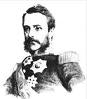                            B-DUL NICOLAE GRIGORESCU NR. 14                           B-DUL NICOLAE GRIGORESCU NR. 14                               TEL./ FAX: 021/324.39.70                               TEL./ FAX: 021/324.39.70PROGRAMUL DE ÎNSCRIERE LA CLASA PREGĂTITOARE CE SE VA DESFĂŞURA ÎN PERIOADA 29.02-18.03.2016 ETAPA I PROGRAMUL DE ÎNSCRIERE LA CLASA PREGĂTITOARE CE SE VA DESFĂŞURA ÎN PERIOADA 29.02-18.03.2016 ETAPA I LUNI08:00-18:00MARTI08:00-18:00MIERCURI08:00-18:00JOI 08:00-18:00VINERI08:00-18:00SAMBATA09:00-13:00PROGRAMUL DE ÎNSCRIERE LA CLASA PREGĂTITOARE ŞI CLASA I PROGRAMUL DE ÎNSCRIERE LA CLASA PREGĂTITOARE ŞI CLASA I PROGRAMUL DE ÎNSCRIERE LA CLASA PREGĂTITOARE ŞI CLASA I PROGRAMUL DE ÎNSCRIERE LA CLASA PREGĂTITOARE ŞI CLASA I LUNIMARŢIMIERCURIJOI8:00-9:00 8:00-9:45 10:00-14:0011:00-13:30NICULAE ELENAARUŞTEI EUGENIAARUŞTEI EUGENIANICULAE ELENA10:00-12:0011:30-13:3016:30-18:00DENCU IULIANANICULAE ELENADENCU IULIANA12:00-13:0016:30-18:00NICULAE ELENANICULAE ELENA